В целях приведения в соответствие с действующим законодательством  администрация Сятракасинского сельского поселения  Моргаушского района Чувашской Республики п о с т а н о в л я е т: 1. Внести в постановление администрации Сятракасинского сельского поселения  Моргаушского района Чувашской Республики от 10.09.2018  № 47  «Об утверждении Положения о сообщении лицами, замещающими муниципальные должности и муниципальными служащими  администрации Сятракасинского сельского поселения Моргаушского района Чувашской Республики о получении подарка в связи с протокольными мероприятиями, служебными командировками и другими официальными мероприятиями, участие в которых связано с исполнением ими служебных (должностных) обязанностей, сдаче и оценке подарка, реализации (выкупе)  и зачислении средств, вырученных от его реализации» (далее – Постановление)  следующие изменения:1.1.  В приложении к Постановлению «Положение о сообщении лицами, замещающими муниципальные должности и муниципальными служащими  администрации Сятракасинского сельского поселения Моргаушского района Чувашской Республики о получении подарка в связи с их  должностным положением или исполнением ими служебных (должностных) обязанностей, сдаче и оценке подарка, реализации (выкупе)  и зачислении средств, вырученных от его реализации»:1.1.1. в пункте 3 после слов «муниципальные служащие» дополнить словом «, работники»;1.1.2. в пункте 4 после слов «муниципальные служащие» дополнить словом «, работники»;1.1.3. в пункте 5 слова «в которой лицо, замещающее муниципальную должность, муниципальный служащий проходят муниципальную службу» заменить словами  «в которой лицо, замещающее муниципальную должность, муниципальный служащий, работник  проходят муниципальную службу»;1.1.4. в пункте 7 после слов «муниципальному служащему» дополнить  словами «, работнику»;1.1.5. в пункте 12 после слов «муниципальный служащий,» дополнить  словами «работник, »;1.1.6. пункт 13.1. признать утратившим силу.2. Настоящее постановление вступает в силу после его официального опубликования.Глава Сятракасинского сельского поселения                                               Н.Г.Иванова          Чãваш Республики                                                          Муркаш районĕн Çатракасси ял поселенийĕн                                                             администрацийĕ ЙЫШÃНУ19.11.2018 ç. № 66 Çатракасси ялĕ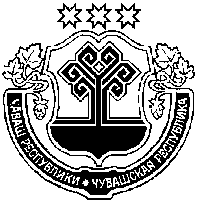 Чувашская Республика  АдминистрацияСятракасинского сельского поселенияМоргаушского районаПОСТАНОВЛЕНИЕ19.11.2018 г. № 66д. СятракасыО внесении изменений в постановление администрации Сятракасинского сельского поселения Моргаушского района Чувашской Республики от 10.09.2018 № 47 «Об утверждении Положения о  сообщении лицами, замещающими муниципальные должности и муниципальными служащими  администрации Сятракасинского сельского поселения Моргаушского района Чувашской Республики о получении подарка в связи с протокольными мероприятиями, служебными командировками и другими официальными мероприятиями, участие в которых связано с исполнением ими служебных (должностных) обязанностей, сдаче и оценке подарка, реализации (выкупе)  и зачислении средств, вырученных от его реализации»